Order of Operations – Notes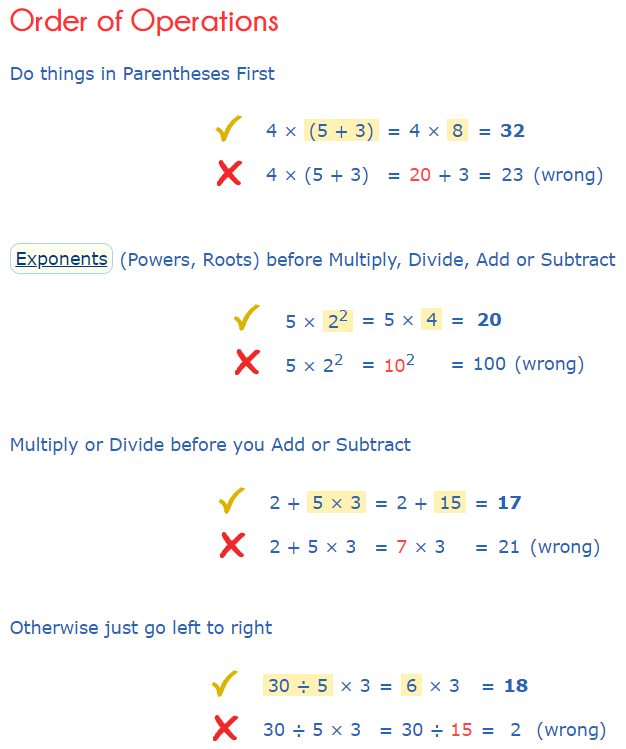 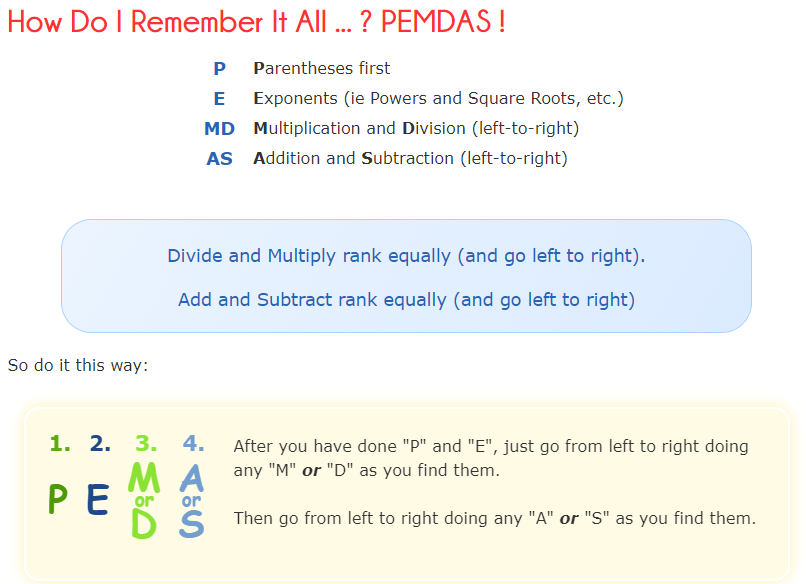 